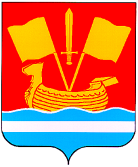 СОВЕТ ДЕПУТАТОВ КИРОВСКОГО МУНИЦИПАЛЬНОГО РАЙОНА ЛЕНИНГРАДСКОЙ ОБЛАСТИ ЧЕТВЕРТОГО СОЗЫВАР Е Ш Е Н И Еот 05 октября 2021 года № 95О включении объектов в  Перечень  муниципального имущества, предназначенного для предоставления во владение и (или) в пользование субъектам малого и среднего предпринимательства, утвержденного решением совета депутатов Кировского муниципального района Ленинградской области от 24.12.2015  № 124         Руководствуясь Федеральным законом «О внесении изменений в отдельные законодательные акты Российской Федерации в целях расширения имущественной поддержки субъектов малого и среднего предпринимательства» от 03.07.2018  № 185-ФЗ, ст. 18 Устава Кировского муниципального района  Ленинградской области, муниципальной программой «Развитие и поддержка малого и среднего бизнеса в Кировском муниципальном районе Ленинградской области» утвержденной постановлением администрацией Кировского муниципального района Ленинградской области от 25.11.2015 №3101, совет депутатов Кировского муниципального района Ленинградской области   р е ш и л:Включить в Перечень  муниципального  имущества, предназначенного для предоставления во владение и (или) в пользование, субъектам малого и среднего предпринимательства, утвержденный  решением совета депутатов Кировского муниципального района Ленинградской области от 24.12.2015  № 124:- земельный участок, категория земель: земли сельскохозяйственного назначения, разрешенное использование: для выращивания зерновых и иных сельскохозяйственных культур, площадью 400000,00 кв.м., расположенный по адресу: Ленинградская область, Кировский муниципальный район, Назиевское городское поселение, вблизи д. Мучихино, кадастровый номер 47:16:0520004:920;- земельный участок, категория земель: земли сельскохозяйственного назначения, разрешенное использование: для выращивания зерновых и иных сельскохозяйственных культур, площадью 400000,00 кв.м., расположенный по адресу: Ленинградская область, Кировский муниципальный район, Назиевское городское поселение, вблизи д. Мучихино, кадастровый номер 47:16:0520004:919;Перечень  муниципального  имущества, предназначенного для предоставления во владение и (или) в пользование, субъектам малого и среднего предпринимательства читать в редакции согласно приложению к настоящему решению.Перечень  муниципального  имущества, предназначенного для предоставления во владение и (или) в пользование, субъектам малого и среднего предпринимательства, подлежит опубликованию на  официальном сайте администрации Кировского муниципального района Ленинградской области www.kirovsk-reg.ru  в сети «Интернет», а также в газете «Ладога».Комитету по управлению муниципальным имуществом Кировского муниципального района Ленинградской области представить в корпорацию развития малого и среднего предпринимательства Перечень  муниципального  имущества, предназначенного для предоставления во владение и (или) в пользование, субъектам малого и среднего предпринимательства.Решение вступает в силу после его официального опубликования.Глава муниципального района                                          Ю.С. ИбрагимовРазослано: дело,   Комитет финансов, отдел по развитию малого, среднего бизнеса и муниципальных услуг, КУМИ -3Приложение Приложение Приложение Приложение к решению совета депутатовк решению совета депутатовк решению совета депутатовк решению совета депутатовКировского муниципального района Кировского муниципального района Кировского муниципального района Кировского муниципального района Ленинградской областиЛенинградской областиЛенинградской областиЛенинградской областиот 05 октября 2021 года № 95от 05 октября 2021 года № 95от 05 октября 2021 года № 95от 05 октября 2021 года № 95Перечень муниципального имущества, предназначенного для предоставления во владение и (или) в пользование, субъектам малого и среднего предпринимательстваПеречень муниципального имущества, предназначенного для предоставления во владение и (или) в пользование, субъектам малого и среднего предпринимательстваПеречень муниципального имущества, предназначенного для предоставления во владение и (или) в пользование, субъектам малого и среднего предпринимательстваПеречень муниципального имущества, предназначенного для предоставления во владение и (или) в пользование, субъектам малого и среднего предпринимательстваПеречень муниципального имущества, предназначенного для предоставления во владение и (или) в пользование, субъектам малого и среднего предпринимательстваПеречень муниципального имущества, предназначенного для предоставления во владение и (или) в пользование, субъектам малого и среднего предпринимательства№ п/пНаименование имуществаНаименование имуществаАдрес (местоположение)Общая площадь (кв.м.)Общая площадь (кв.м.)1Помещение,  этаж 1,  номера на поэтажном плане 1-7, 42-48Помещение,  этаж 1,  номера на поэтажном плане 1-7, 42-48Ленинградская область, Кировский район, г.Отрадное, ул.Невская, д.999,899,82Нежилое помещение, кадастровый номер 47:16:0201037:1110Нежилое помещение, кадастровый номер 47:16:0201037:1110Российская Федерация, Ленинградская область, Кировский муниципальный район, Отрадненское городское поселение, г.Отрадное, ул.Клубная, д.4, помещ. 1Н103,5103,53Нежилое помещение (1 этаж, пом. № 1-28, 32, 74, 75) площадью 449,6 кв.м., являющееся частью здания, расположенного по адресу: Ленинградская область, Кировский район, г. Кировск, ул. Новая, д. 1, с кадастровым номером 47:16:0101006:198Нежилое помещение (1 этаж, пом. № 1-28, 32, 74, 75) площадью 449,6 кв.м., являющееся частью здания, расположенного по адресу: Ленинградская область, Кировский район, г. Кировск, ул. Новая, д. 1, с кадастровым номером 47:16:0101006:198Ленинградская область, Кировский район, г. Кировск, ул. Новая, д. 1449,6449,64Нежилое помещение, этаж 1, номера на поэтажном плане 1-8, кадастровый номер 47:16:0000000:43269Нежилое помещение, этаж 1, номера на поэтажном плане 1-8, кадастровый номер 47:16:0000000:43269Ленинградская область, Кировский район, г. Отрадное, ул. Невская, д.560,360,35Нежилое здание, количество этажей 1, кадастровый номер 47:16:0801004:1329Нежилое здание, количество этажей 1, кадастровый номер 47:16:0801004:1329Ленинградская область, Кировский муниципальный район, Мгинское городское поселение, городской поселок Мга, улица Майора Жаринова, дом 12143,00143,006Земельный участок, категория земель: земли населенных пунктов, разрешенное использование: для размещения и эксплуатации объектов связи, кадастровый номер 47:16:0801004:1335Земельный участок, категория земель: земли населенных пунктов, разрешенное использование: для размещения и эксплуатации объектов связи, кадастровый номер 47:16:0801004:1335Ленинградская область, Кировский муниципальный район, Мгинское городское поселение, городской поселок Мга, улица Майора Жаринова, участок 12263,00263,007Земельный участок, категория земель: земли сельскохозяйственного назначения, разрешенное использование: для выращивания зерновых и иных сельскохозяйственных культур, кадастровый номер 47:16:0650003:1335Земельный участок, категория земель: земли сельскохозяйственного назначения, разрешенное использование: для выращивания зерновых и иных сельскохозяйственных культур, кадастровый номер 47:16:0650003:1335Ленинградская область, Кировский муниципальный район, Шумское сельское поселение, севернее д. Тобино431107,00431107,008Земельный участок, категория земель: земли сельскохозяйственного назначения, разрешенное использование: для выращивания зерновых и иных сельскохозяйственных культур, кадастровый номер 47:16:0650003:1337Земельный участок, категория земель: земли сельскохозяйственного назначения, разрешенное использование: для выращивания зерновых и иных сельскохозяйственных культур, кадастровый номер 47:16:0650003:1337Ленинградская область, Кировский муниципальный район, Шумское сельское поселение, южнее д. Тобино,336422,00336422,009Земельный участок, категория земель: земли сельскохозяйственного назначения, разрешенное использование: для выращивания зерновых и иных сельскохозяйственных культур, кадастровый номер 47:16:0650003:1334Земельный участок, категория земель: земли сельскохозяйственного назначения, разрешенное использование: для выращивания зерновых и иных сельскохозяйственных культур, кадастровый номер 47:16:0650003:1334Ленинградская область, Кировский муниципальный район, Шумское сельское поселение, восточнее д. Тобино,443520,00443520,0010Земельный участок, категория земель: земли сельскохозяйственного назначения, разрешенное использование: для выращивания зерновых и иных сельскохозяйственных культур, кадастровый номер 47:16:0650003:1336Земельный участок, категория земель: земли сельскохозяйственного назначения, разрешенное использование: для выращивания зерновых и иных сельскохозяйственных культур, кадастровый номер 47:16:0650003:1336Ленинградская область, Кировский муниципальный район, Шумское сельское поселение, западнее д. Тобино199501,00199501,0011Земельный участок, категория земель: земли сельскохозяйственного назначения, разрешенное использование: для выращивания зерновых и иных сельскохозяйственных культур, кадастровый номер 47:16:0650001:610Земельный участок, категория земель: земли сельскохозяйственного назначения, разрешенное использование: для выращивания зерновых и иных сельскохозяйственных культур, кадастровый номер 47:16:0650001:610Ленинградская область, Кировский муниципальный район, Шумское сельское поселение, вблизи д.Гнори167858,00167858,0012Земельный участок, категория земель: земли населенных пунктов, разрешенное использование: животноводство, кадастровый номер 47:16:0523001:566Земельный участок, категория земель: земли населенных пунктов, разрешенное использование: животноводство, кадастровый номер 47:16:0523001:566Ленинградская область, Кировский муниципальный район, Путиловское сельское поселение, д.Валовщина10000,0010000,0013Земельный участок, категория земель: земли сельскохозяйственного назначения, разрешенное использование: для размещения объектов сельскохозяйственного назначения и сельскохозяйственных угодий, кадастровый номер 47:16:0520004:920Земельный участок, категория земель: земли сельскохозяйственного назначения, разрешенное использование: для размещения объектов сельскохозяйственного назначения и сельскохозяйственных угодий, кадастровый номер 47:16:0520004:920Ленинградская область, Кировский муниципальный район, Назиевское городское поселение, вблизи д. Мучихино400000,00400000,0014Земельный участок, категория земель: земли сельскохозяйственного назначения, разрешенное использование: для размещения объектов сельскохозяйственного назначения и сельскохозяйственных угодий, кадастровый номер 47:16:0520004:919Земельный участок, категория земель: земли сельскохозяйственного назначения, разрешенное использование: для размещения объектов сельскохозяйственного назначения и сельскохозяйственных угодий, кадастровый номер 47:16:0520004:919Ленинградская область, Кировский муниципальный район, Назиевское городское поселение, вблизи д. Мучихино400000,00400000,00